Летний велотурнир среди ребят микрорайона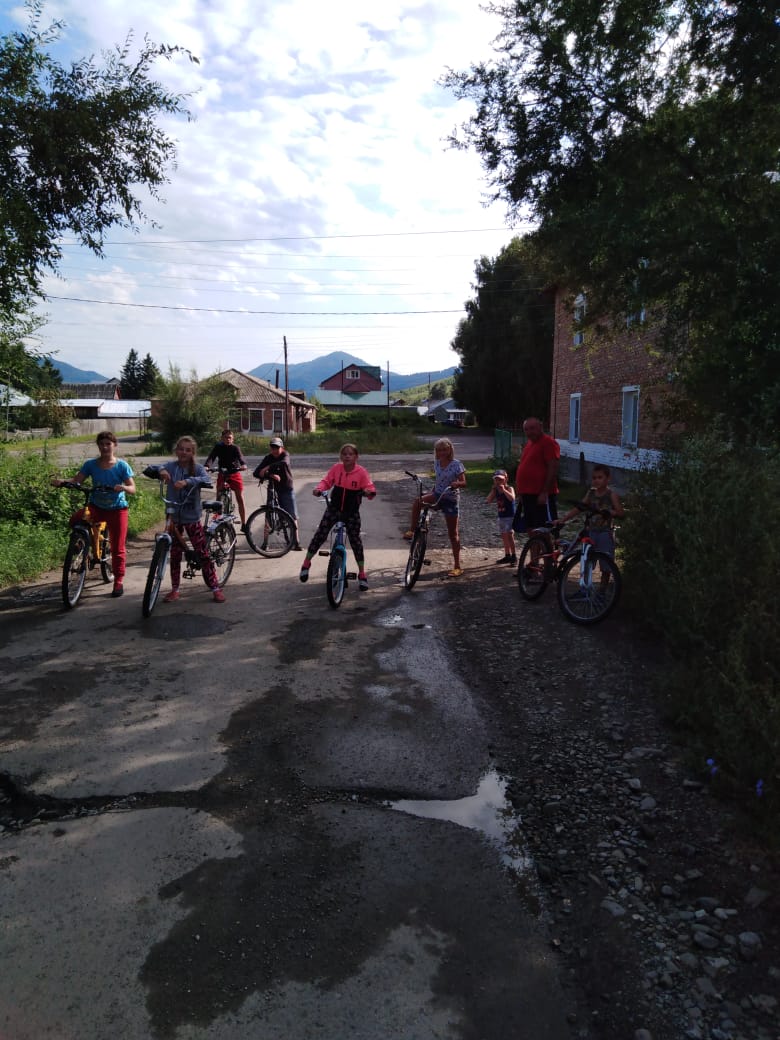 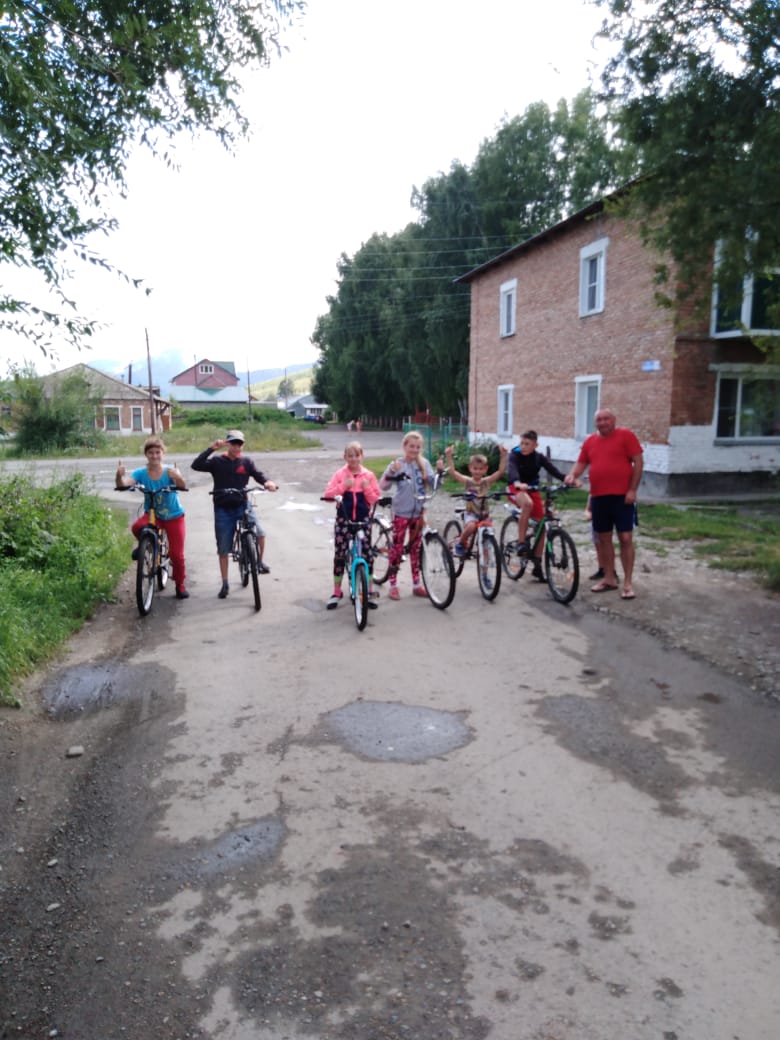 